Președintele judecătoriei Strășeni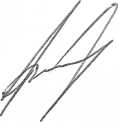 Sergiu Osoianu ______________PLANUL DE ACHIZIȚIIal Judecătoriei Strășeni pt anul 2020Nr. crt.Expunerea obiectului de achizițieCod CPVValoarea estimată, leiProcedura de achiziție aplicabilăPerioada desfășurării procedurii de achiziție publică1.Servicii de furnizare a energiei electrice71314100-3120 000,00Acord adițional la Contractul de furnizare a energiei electriceIanuarie 20202.Servicii de furnizare a gazelor naturale09123000-7100 000,00Acord adițional la Contractul de furnizare a gazelor naturaleIanuarie 20203.Servicii de alimentarea cu apă potabilă și evacuarea apelor reziduale 35 000,00Contract de achiziție publică de valoare micăIanuarie 20204.Achiziționarea serviciilor informaționale (servicii internet)72400000-426 400,00Contract de achiziție publică de valoare micăIanuarie 20205.Achiziționarea serviciilor de telecomunicații (servicii telefonie fixă locală)64211100-930 000,00Contract de achiziție publică de valoare micăIanuarie 20206.Servicii de evacuare a deșeurilor menagere solide90512000-96 200,00Contract de achiziție publică de valoare micăIanuarie 20207.Servicii editoriale79970000-430 000,00Contract de achiziție publică de valoare micăSeptembrie 20208.Servicii pază fizică79713000-5230 000,00Contract de achiziție publică *Ianuarie 20209.Achiziționarea timbrelor22410000-7250 000,00Contract de achiziție publică *Ianuarie 202010.Achiziționarea plicurilor30199230-130 000,00Contract de achiziție publică de valoare micăAprilie 202011.Achiziționarea DVD-uri30234400-217 800,00Contract de achiziție publică de valoare micăAprilie 202012.Achiziționarea rechizitelor de birou30192000-175 000,00Contract de achiziție publică de valoare micăFebruarie 202013.Materiale și obiecte de uz gospodăresc, pt întreținerea curățeniei în clădiri33761000-215 000,00Contract de achiziție publică de valoare micăIunie 202014.Consumabile pt tehnica de calcul (copiatoare, imprimante) și servicii de întreținere ale acestora30100000-050300000-830 000,00Contract de achiziție publică de valoare micăFebruarie 202015.Procurarea carburanților 09000000-360 000,00Contract de achiziție publică de valoare micăIanuarie 202016.Servicii de întreținere a automobilului50112200-510 000,00Contract de achiziție publică de valoare micăIanuarie 2020 – Decembrie 202017.Procurarea apei potabile41110000-330 000,00Contract de achiziție publică de valoare micăIanuarie 202018.Servicii de mentenanță a paginii web72261000-218 000,00Contract de achiziție publică de valoare micăIanuarie 202019.Servicii de deservire a aplicației MoldLex, inclusiv actualizarea bazelor de date juridice prin internet72320000-414 400,00Contract de achiziție publică de valoare micăIanuarie 202020.Servicii de deservire a programelor de contabilitate72320000-47 200,00Contract de achiziție publică de valoare micăAprilie 202021.Reparație curentă a birourilor 45453000-7100 000,00Contract de achiziție publică de valoare micăAprilie 202022.Servicii de abonare79980000-710 000,00Contract de achiziție publică de valoare micăDecembrie 202023.Servicii curierat special64120000-3500,00ContractFebruarie 202024.Servicii spălătorie auto50112300-63 000,00ContractFebruarie 2020